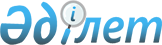 Об организации проведения призыва граждан на срочную воинскую службу в апреле-июне и октябре-декабре 2011 года
					
			Утративший силу
			
			
		
					Постановление Казалинского районного акимата Кызылординской области от 28 марта 2011 года N 109. Зарегистрировано Управление юстиции Казалинского района Кызылординской области 05 апреля 2011 года за N 10-4-146. Утратило силу - постановлением Казалинского районного акимата Кызылординской области от 09 февраля 2012 года N 58.      Сноска. Утратило силу - Постановлением Казалинского районного акимата Кызылординской области от 09.02.2012 N 58.

      В соответствии с Законами Республики Казахстан от 8 июля 2005 года "О воинской обязанности и воинской службе", от 23 января 2001 года "О местном государственном управлении и самоуправлении в Республике Казахстан" и Указом Президента Республики Казахстан от 3 марта 2011 года N 1163 "Об увольнении в запас военнослужащих срочной воинской службы, выслуживших установленный срок воинской службы, и очередном призыве граждан Республики Казахстан на срочную воинскую службу в апреле -июне и октябре-декабре 2011 года", с постановлением Правительства Республики Казахстан от 30 июня 2006 года N 623 "Об утверждении Правил организации и проведения призыва граждан на воинскую службу" акимат Казалинского района ПОСТАНОВЛЯЕТ:



      1. Организовать в районе проведение призыва граждан мужского пола в возрасте от восемнадцати до дватцати семи лет не имеющих право на отсрочку или освобождение от призыва, а также граждане отчисленные из учебных заведений, не достигшие двадцати семи лет и не выслужившие установленные сроки воинской службы по призыву на срочную войнскую службу в апреле-июне и октябре-декабре 2011 года.

      Сноска. Пункт 1 с изменениями, внесенными постановлением Казалинского районного акимата Кызылординской области от 10.05.2011 N 143 (вводится в действие после его первого официального опубликования)



      2. Создать районную призывную комиссию для организации и проведения призыва граждан на войнскую службу согласно приложению 1 (далее-районная призывная комиссия) настоящего постановления.



      3. Утвердить график проведения призыва граждан на срочную войнскую службу в апреле-июне и октябре-декабре 2011 года согласно приложению 2 настоящего постановления.



      4. Представителю государственного учреждения "Департамент здравохранения Кызылординской области" по Казалинскому району Азирову К. (по согласованию) предложить:

      1) создать районную медицинскую комиссию при районной призывной комиссии;



      2) обеспечить медицинскую комиссию небходимым оборудованием, медикаментами, инструментарием, медицинским и хозяйственным имуществом.

      Сноска. Пункт 4 с изменениями, внесенными постановлением Казалинского районного акимата Кызылординской области от 10.05.2011 N 143 (вводится в действие после его первого официального опубликования)



      5. Предложить государственному учреждению "Отдел внутренных дел Казалинского района Департамента внутренных дел Кызылординской области" (К.Утеев, по согласованию) оказать содействие по розыску призывников, уклоняющихся от исполнения войнской обязанности, обеспечить поддержание общественного порядка в местах массового скопления и по маршрутам следования призывников.

      Сноска. Пункт 5 с изменениями, внесенными постановлением Казалинского районного акимата Кызылординской области от 10.05.2011 N 143 (вводится в действие после его первого официального опубликования)



      6. Государственному учреждению "Отдел по делам обороны Казалинского района Кызылординской области" (Б.Шаймерденов, по согласованию) контролировать и формировать работу сбора призывников на срочную воинскую службу.

      Сноска. Пункт 6 с изменениями, внесенными постановлением Казалинского районного акимата Кызылординской области от 10.05.2011 N 143 (вводится в действие после его первого официального опубликования)



      7. Акимам города Казалинск, поселка Айтеке би и аульных округов оказать содействие государственному учреждению "Отдел по делам обороны Казалинского района Кызылординской области" в организации и обеспечении призыва граждан на воинскую службу.

      Сноска. Пункт 7 с изменениями, внесенными постановлением Казалинского районного акимата Кызылординской области от 10.05.2011 N 143 (вводится в действие после его первого официального опубликования)



      8. Государственному учреждению "Казалинский районный отдел занятости и социальных программ" (Ж.Жалгасбай) организовать выделение безработных людей для оповещения и оформления документов граждан призываемых на срочную воинскую службу в апреле-июне и октябре-декабре 2011 года из числа оплачиваемых общественных работ.

      Сноска. Пункт 8 с изменениями, внесенными постановлением Казалинского районного акимата Кызылординской области от 10.05.2011 N 143(вводится в действие после его первого официального опубликования)



      9. Государственному учреждению "Отдел по делам обороны Казалинского района Кызылординской области" (Б.Шаймерденов, по согласованию) информировать акима района об итогах проделанной работы 10 июля 2011 года и 10 января 2012 года.

     Сноска. Пункт 9 с изменениями, внесенными постановлением Казалинского районного акимата Кызылординской области от 10.05.2011 N 143 (вводится в действие после его первого официального опубликования)



      10. Контроль за исполнением настоящего постановления возложить на заместителя акима Казалинского района Нармагамбетовой Г.



      11. Настоящее постановление вводится в действие после его первого официального опубликования.      АКИМ РАЙОНА                       А. КУШЕРБАЙ      Приложение 1

      к постановлению акимата

      Казалинского района

      от "28" марта 2011 года N 109 

С О С Т А В

      районной призывной комиссии для организации и проведения призыва граждан на воинскую службу       Сноска. Приложение 1 с изменениями, внесенными постановлением Казалинского районного акимата Кызылординской области от 10.05.2011 N 143(вводится в действие после его первого официального опубликования); от 25.11.2011 N 37 (вводится в действие после его первого официального опубликования)   Приложение 2

      к постановлению акимата

      Казалинского района

      от "28" марта 2011 года N 109 

График

      проведения призыва граждан на срочную войнскую службу в апреле-июне и октябре-декабре 2011 года   

Лист согласования к постановлению акимата Казалинского района "Об организации проведения призыва граждан на срочную войнскую службу в апреле-июне и октябре-декабре 2011 года"      "СОГЛАСОВАНО"

      Представитель государственной

      учреждении "Департамент

      здравохранения Кызылординской

      области" по Казалинскому району

      К.Азиров _________________      "СОГЛАСОВАНО"

      Начальник государственной

      учреждении "Отдел по делам

      обороны Казалинского района

      Кызылординской области"

      Б.Шаймерденов ________________      "СОГЛАСОВАНО"

      Начальник государственной

      учреждении "Отдел внутренных

      дел Казалинского района

      Департамента внутренных

      дел Кызылординской области"

      К.Утеев_______________       

 Лист согласования к постановлению акимата Казалинского района "Об организации проведения призыва граждан на срочную войнскую службу в апреле-июне и октябре-декабре 2011 года"
					© 2012. РГП на ПХВ «Институт законодательства и правовой информации Республики Казахстан» Министерства юстиции Республики Казахстан
				Шаймерденов Бакыткали Базарбаевич -Начальник государственного учреждения "Отдел по делам обороны Казалинского района Кызылординской области", председатель комиссии (по согласованию); Бекжанов Еркебулан Маратович-Заведующий отдела государственной правовой работы государственного учреждения "Аппарат акима Казалинского района", заместитель председателя комиссии;Члены комиссии:
Умирзаков Аманкелди Дастенович -Заместитель начальника государственного учреждения "Отдел внутренных дел Казалинского района Департамента внутренных дел Кызылординской области" (по согласованию); Абилбай Куанышбай Абдикенович-Врач педиатор государственного коммунального казенного предприятия "Казалинская районная поликлиника", председатель медицинской комиссии (по согласованию);Алданазарова Зауре Тлековна -Медицинская сестра государственного коммунального казенного предприятия "Казалинская районная поликлиника", секретарь комиссии (по согласованию). П/нN 
Наименование
Рабочие дни призывной комиссии 
апрель
май
июнь
октябрь
ноябрь
декабрь
1Поселок Айтеке би13, 14,155,6, 13, 17, 20, 23 25, 271,2,3,6, 7, 10, 29, 303,5, 6, 10, 11, 17, 18, 311, 2, 8, 9, 15, 16, 21, 24, 251, 2, 5, 6, 8, 9, 13, 20, 212Город Казалинск18, 1916, 18, 25, 278,9, 10, 13, 14, 28,294, 7, 12, 14, 19, 21, 283, 10, 17, 22, 24, 307, 8,9, 19, 22, 23, 263Аульный округ Г.Муратбаева 20, 2113, 16,1715, 16, 17, 214, 7, 14, 2711, 23, 302, 14, 274Аульный округ Сарыколь 20, 2113, 16,1715, 16, 17, 214, 7, 14, 2711, 23, 302, 14, 275Аульный округ Карашенгель27, 2818,19, 20, 20, 22, 27, 285, 6, 19, 2, 9, 16, 307, 15, 286Аульный округ Кумжиек27, 2818,19, 20, 20, 22, 27, 285, 6, 19, 2, 9, 16, 307, 15, 287Аульный округ Басыкара27, 2818,19, 20, 20, 22, 27, 285, 6, 19, 2, 9, 16, 307, 15, 288Аульный округ Коларык 26, 2912, 20, 3015, 1614, 20, 288, 15, 285, 19, 299Аульный округ Арыкбалык26, 2912, 20, 3015, 1614, 20, 288, 15, 285, 19, 2910Аульный округ Майдаколь26, 2913, 23, 3123, 243, 6, 27,3, 18, 291, 6, 2911Аульный округ Алга 26, 2913, 23, 3123, 243, 6, 27,3, 18, 291, 6, 2912Аульный округ Акжона 26, 2913, 23, 3123, 243, 6, 27,3, 18, 291, 6, 2913Аульный округ Бирлик 28,2911, 12, 231, 2, 15, 2924, 25, 26,314, 25, 295, 12, 1914Аульный округ Уркендеу28,2911, 12, 231, 2, 15, 2924, 25, 26,314, 25, 295, 12, 1915Аульный округ Аранды 28,2911, 12, 231, 2, 15, 2924, 25, 26,314, 25, 295, 12, 1916Аульный округ Бозколь13, 1411, 12, 233, 17, 2413,27, 282, 8, 2815, 2117Аульный округ Кызылкум13, 1411, 12, 233, 17, 2413,27, 282, 8, 2815, 2118Аульный округ Тасарык13, 1411, 12, 233, 17, 2413,27, 282, 8, 2815, 2119Аульный округ Майлыбас25, 295, 6, 188, 9, 285, 6, 312, 8, 281, 20, 3020Аульный округ Сарбулак25, 295, 6, 188, 9, 285, 6, 312, 8, 281, 20, 3021Аульный округ Шакен 25, 295, 6, 188, 9, 285, 6, 312, 8, 281, 20, 30Абилбай Куанышбай АбдикеновичВрач педиатор государственной коммунальной казенной предприятии "Казалинская районная поликлиника" Куанышева Зульфина Губайдуллаевна Врач- кардиолог государственной коммунальной казенной предприятии "Казалинская районная поликлиника" Умирзаков Аманкелди Дастенович Заместитель начальника государственной учреждении "Отдел внутренных дел Казалинского района Департамента внутренных дел Кызылординской области" Князбаев Бериккали Абдиганиевич Заместитель начальника государственной учреждении "Отдел по делам обороны Казалинского района Кызылординской области" Примбетов Аралбек ТугелбаевичЗаместитель начальника государственной учреждении "Отдел внутренных дел Казалинского района Департамента внутренных дел Кызылординской области" Алданазарова Зауре Тлековна Медицинская сестра государственной коммунальной казенной предприятии "Казалинская районная поликлиника" Алиева Гульшат АлибековнаМедицинская сестра государственной коммунальной казенной предприятии "Казалинская районная поликлиника" 